CAMPEONATO ARGENTINO DE AGUAS ABIERTAS VERANO 20201º Fecha: LAGO DEL PARQUE GENERAL SAN MARTÍN MENDOZA - 9 DE OCTUBRE DE 2021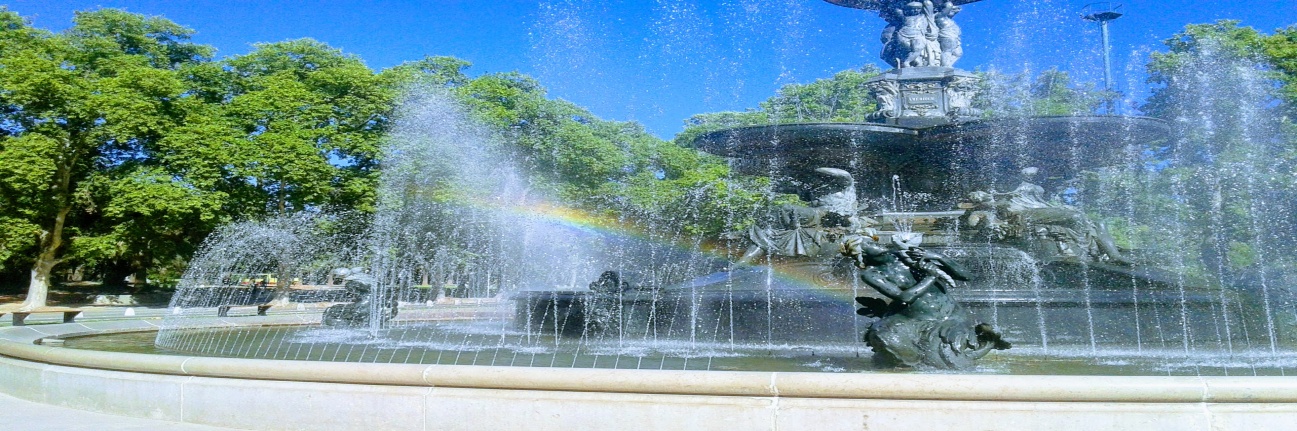 CRONOGRAMAREUNIÓN DE DELEGADOS: 08/10/21 – 18.30 hs – CLUB MENDOZA DE REGATAS.Se procederá al cobro de inscripciones por INSTITUCIÓN/FEDERACIÓN/ASOCIACIÓNProyección y explicación del Circuito y Consideraciones Reglamentarias09/10/21 MARCADO DE NADADORES– 08:15 Hs. – PLANCHADA SUR CLUB MENDOZA DE REGATASCompetidores: 10 km y 7,5 km Mujeres y VaronesENTREGA DE PULSERAS CHIP PARA CONTROL DE TIEMPOS.LARGADAS: 09:15 Hs – PLANCHADA SUR CLUB MENDOZA DE REGATAS Competidores: 10 km y 7,5 km Mujeres y VaronesPREMIACIONES POR CATEGORÍA Y Género09:30 a 10.30 hs MARCADO DE NADADORES: 5 KM Y 2,5 KM MUJERES Y VARONESENTREGA DE PULSERAS CHIP PARA CONTROL DE TIEMPOS.LARGADAS 11:15 HS: Competidores 5 km y 2,5 km Mujeres y VaronesPremiaciones por Categoría y Género9:15 hs.VARONES10 KM9:15 hs.VARONES7,5 KM9:17 hs.MUJERES10 KM9:17 hs.MUJERES7,5 KM11:30 hsVARONES5 KM11:30 hsVARONES2,5 KM11:32 hsMUJERES5 KM11:32 hsMUJERES2,5 KM